План-конспект занятияпедагога дополнительного образования Симоновой Натальи ГеннадьевныОбъединение –коллектив современного танца «Силуэт»Программа - «Основы танца».Группа - 03-03. Дата проведения: - 21.02.2022.Время проведения: 18 ч. 30 мин.Тема занятия: «Современный танец Шейпинг-денс. Изучение простейших комбинаций».Цель занятия: формирование и развитие с помощью простейших комбинаций танца Шейпинг-денс координации движений, чувства ритма и танцевальности. Задачи:- формирование правильной, красивой осанки;- развитие необходимых двигательных навыков, повышение функциональных возможностей внутренних органов и систем;- воспитание силы воли, трудолюбия и дисциплины.Ход занятия.Вводная часть - разминка:- упражнения для головы: наклоны крестом, круговое вращение, повороты;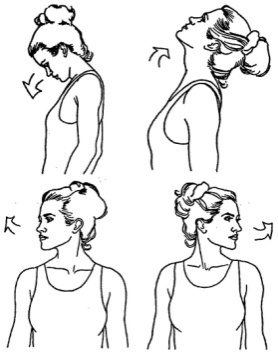 - упражнения для плеч: поднимание-опускание, вращение;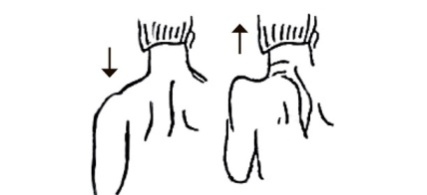 - упражнения для рук: вращение кистями, предплечьями, всей рукой;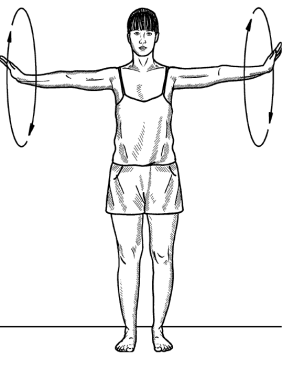 - упражнения для корпуса: наклоны вперед-назад, в сторону;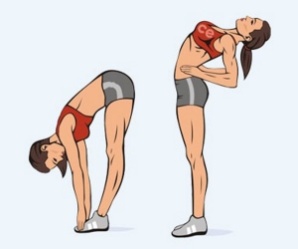 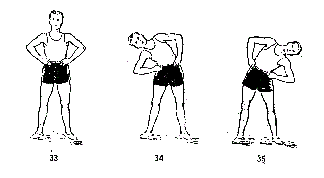 - упражнения для ног: «лошадки» на месте, перемещение с одной ноги на другую в приседе.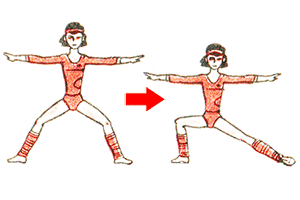 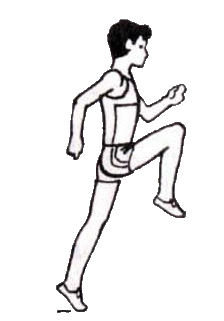 2.Основная часть.Танец Шейпинг-дэнс.https://yandex.ru/video/preview/?filmId=639698093951703560&from=tabbar&reqid=1645341291450528-1937731998210471797-sas6-5249-73e-sas-l7-balancer-8080-BAL-1846&suggest_reqid=792400479163215807113073199817038&text=%D1%88%D0%B5%D0%B9%D0%BF%D0%B8%D0%BD%D0%B3-%D0%B4%D1%8D%D0%BD%D1%81+%D0%BF%D1%80%D0%BE%D1%81%D1%82%D0%B5%D0%B9%D1%88%D0%B8%D0%B5+%D0%BA%D0%BE%D0%BC%D0%B1%D0%B8%D0%BD%D0%B0%D1%86%D0%B8%D0%B8+%D0%B4%D0%BB%D1%8F+%D0%B4%D0%B5%D1%82%D0%B5%D0%B9https://yandex.ru/video/preview/?filmId=11229424216966746142&from=tabbar&reqid=1645341291450528-1937731998210471797-sas6-5249-73e-sas-l7-balancer-8080-BAL-1846&suggest_reqid=792400479163215807113073199817038&text=%D1%88%D0%B5%D0%B9%D0%BF%D0%B8%D0%BD%D0%B3-%D0%B4%D1%8D%D0%BD%D1%81+%D0%BF%D1%80%D0%BE%D1%81%D1%82%D0%B5%D0%B9%D1%88%D0%B8%D0%B5+%D0%BA%D0%BE%D0%BC%D0%B1%D0%B8%D0%BD%D0%B0%D1%86%D0%B8%D0%B8+%D0%B4%D0%BB%D1%8F+%D0%B4%D0%B5%D1%82%D0%B5%D0%B9&url=http%3A%2F%2Fwww.youtube.com%2Fwatch%3Fv%3DDJAwNqA2zhY- Посмотрите внимательно видео, выберите понравившееся и повторите. - Разучивайте движения в медленном темпе, пока не запомните. - Повторите несколько раз, увеличивая темп. Соблюдайте ритмический рисунок комбинации, делайте ее точно под музыку. Упражнения стретч-характера: шпагаты правый, левый, поперечный по 5 минут каждый.3. Заключительная часть:- расслабление лежа на спине.Домашнее задание: - повторение и закрепление комбинаций танца Шейпинг-дэнс и танцевальной постановки «Вместе».